Deutschlands beliebteste Anbieter im Bereich „Heiztechnik & Wärmepumpe“Stiebel Eltron ist Preisträger beim Life & Living Award 2023Stiebel Eltron ist einer der beliebtesten Anbieter Deutschlands im Bereich Heiztechnik & Wärmepumpe. Das Green-Tech Unternehmen wurde jetzt vom Deutschen Institut für Service-Qualität und dem Nachrichtensender ntv im Rahmen des Life & Living Awards 2023 geehrt. Die Auszeichnung ist das Ergebnis einer Kundenbefragung, bei der insgesamt über 50.000 Stimmen von Verbrauchern eingingen. Die feierliche Preisverleihung fand in der Bertelsmann-Repräsentanz in Berlin statt. Durch das Programm führten die ntv-Moderatoren Tamara Bilic und Torsten Knippertz.„Was für ein tolles Feedback für unser kontinuierliches Bestreben, unsere Kundenzufriedenheit weiter zu verbessern“, freut sich Henning Schulz, Pressesprecher Stiebel Eltron, über die Auszeichnung, die er für das Unternehmen auf der Preisverleihung entgegennahm. Der Life & Living Award, der den Fokus auf Produkte und Dienstleistungen im häuslichen Umfeld richtet, wird alljährlich verliehen. Aktuell bewerteten die Kundinnen und Kunden insgesamt 650 Unternehmen beziehungsweise Marken.Life & Living AwardIm Rahmen der bevölkerungsrepräsentativ angelegten Verbraucherbefragung über ein Online-Panel gingen 50.286 Kundenstimmen ein. Im Fokus stand zum einen die Gesamtzufriedenheit mit der Marke / dem Unternehmen, die sich aus Aspekten wie Vertrauen, Preis-Leistungs-Verhältnis, Angebotsspektrum, Kundenservice, Image und Qualität des Produkts bzw. der Dienstleistung bildet. Zum anderen flossen die Wiederwahlabsicht und die Bereitschaft zur Weiterempfehlung in das Gesamtergebnis ein.Bild 1:Bild 2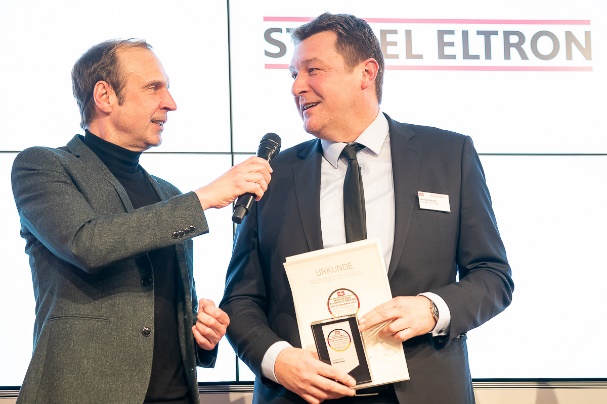 Moderator Torsten Knippertz und Henning Schulz, Pressesprecher Stiebel Eltron, der die Auszeichnung als einer von Deutschlands beliebtesten Anbietern im Bereich Heiztechnik & Wärmepumpe für das Unternehmen entgegennahm. Fotos: Thomas Ecke / DISQ / ntv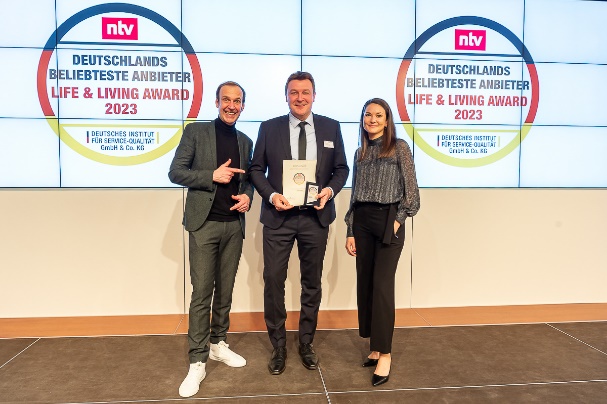 Stiebel Eltron wurde mit dem Life & Living Award 2023 von ntv und dem deutschen Institut für Service-Qualität ausgezeichnet. Henning Schulz, Pressesprecher Stiebel Eltron (Mitte), freut sich mit Tamara Bilic und Torsten Knippertz, die die Veranstaltung moderierten, über die Auszeichnung.
Fotos: Thomas Ecke / DISQ / ntv